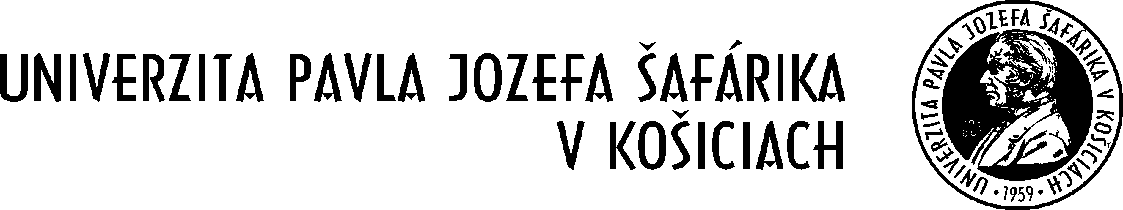 Súhlas dotknutej osobyv zmysle  Nariadenia Európskeho parlamentu a Rady EÚ č. 2016/679 z 27. apríla 2016 o ochrane fyzických osôb pri spracúvaní osobných údajov a o voľnom pohybe takýchto údajov, ktorým sa zrušuje smernica č. 95/46/ES (všeobecné nariadenie o ochrane údajov ) (ďalej len „GDPR“)Podpísaný (á)	...................................................................................................................	(meno, priezvisko, tituly)narodený (á)	     	...................................................................................................................	 trvalý pobyt	    	...................................................................................................................zamestnanie   	...................................................................................................................E-mail, tel. číslo	...................................................................................................................ako dotknutá osoba udeľujem týmto Univerzite Pavla Jozefa Šafárika v Košiciach, so sídlom Šrobárova 2, 041 80 Košice (ďalej len „prevádzkovateľ“), v zmysle čl. 6 ods. 1 písm. a) GDPR súhlas so spracúvaním a zverejnením osobných údajov v súvislosti s voľbou kandidáta na rektora UPJŠ  v rozsahu a na účel stanovený čl. 1 ods. 3 a 4 Zásad volieb kandidáta na rektora a prijatia návrhu na odvolanie rektora Univerzity Pavla Jozefa Šafárika v Košiciach. Osobné údaje sú spracúvané počas doby trvania účelu a následne počas doby vymedzenej v Registratúrnom poriadku UPJŠ. Tento súhlas je možné kedykoľvek odvolať zaslaním písomného odvolania súhlasu prevádzkovateľovi a odvolanie súhlasu nemá vplyv na zákonnosť spracúvania osobných údajov založeného na súhlase pred jeho odvolaním. Ako dotknutá osoba potvrdzujem, že som bol/a informovaný/á o svojich právach v zmysle aplikovateľnej právnej úpravy. Oznámenie informácií dotknutej osobe o spracúvaní osobných údajov v zmysle čl. 13 GDPR tvorí neoddeliteľnú prílohu tohto udelenia súhlasu.Zároveň vyhlasujem, že poskytnuté osobné údaje sú pravdivé a boli poskytnuté slobodne.V ............................... dňa ……………                       .....................................................................       									podpisInformačná povinnosť podľa čl. 13 Nariadenia Európskeho parlamentu a Rady EÚ č. 2016/679 z 27. apríla 2016 o ochrane fyzických osôb pri spracúvaní osobných údajov a o voľnom pohybe takýchto údajov, ktorým sa zrušuje smernica č. 95/46/ES (všeobecné nariadenie o ochrane údajov) (ďalej len „GDPR“)Prevádzkovateľ: Univerzita Pavla Jozefa Šafárika v Košiciach, Šrobárova 2, 041 80 Košice, IČO: 00397768Zodpovedná osoba: Mgr. Gabriela Ciberejová, e-mail: zodpovedna-osoba@upjs.sk Účel spracúvania osobných údajov: voľba kandidáta na rektora UPJŠ.Právny základ spracúvania osobných údajov: súhlas dotknutej osoby.Osobné údaje spracúvajú len oprávnené osoby, ktoré boli náležitým spôsobom poučené. Príjemcovia osobných údajov: Ministerstvo školstva, vedy, výskumu a športu Slovenskej republiky, web sídlo UPJŠ. Prevádzkovateľ nezamýšľa preniesť spracúvané osobné údaje do tretej krajiny alebo medzinárodnej organizácii.Doba uchovávania: UPJŠ archivuje a uchováva osobné údaje po dobu stanovenú platnými právnymi predpismi a platným Registratúrnym poriadkom a registratúrnym plánom UPJŠ. Na UPJŠ neexistuje automatizované rozhodovanie vrátane profilovania uvedené v čl. 22  ods. 1 až 4 GDPR. Dotknutá osoba má právo na základe písomnej žiadosti od prevádzkovateľa:požadovať prístup k jej osobným údajom;požadovať opravu, vymazanie alebo obmedzenie spracúvania jej osobných údajov;namietať spracúvanie osobných údajov;na prenosnosť svojich osobných údajov;kedykoľvek svoj súhlas so spracúvaním osobných údajov odvolať, ak sa osobné údaje spracúvajú na tomto právnom základe,právo podať sťažnosť dozornému orgánu t. j. Úradu na ochranu osobných údajov Slovenskej republiky.Uvedené práva dotknutej osoby sú bližšie špecifikované v článkoch 15 až 21 GDPR. https://www.upjs.sk/verejnost-media/informacie-pre-verejnost/ochrana-osobnych-udajov/